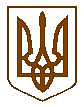 БУЧАНСЬКИЙ МІСЬКИЙ ГОЛОВАР О З П О Р Я Д Ж Е Н Н Я« 15 »  січня  2020 року				         	       		№  12Про скликання засідання7-ї сесії Бучанської міської радиVIIІ скликання	На підставі ст.42, 46 Закону України «Про місцеве самоврядування в Україні»,РОЗПОРЯДЖАЮСЬ:Скликати 7-му сесію Бучанської міської ради VIIІ скликання о 10.00 год., 28 січня  2021 року в приміщенні Центрального будинку культури, за адресою: м. Буча, вул. Пушкінська, 61-В.До порядку денного 7-ї сесії внести питання у відповідності з додатком.В.о. керуючої справами Пронько О.Ф. довести дане розпорядження до відома депутатів Бучанської міської ради та запросити на сесію керівників управлінь і відділів міської ради та старост Бучанської  територіальної громади, повідомити представників засобів масової інформації.Контроль за виконанням даного розпорядження покласти на секретаря ради Шаправського Т.О.Міський голова							     	    А.П. Федорук Погоджено:В.о керуючої справами						              О.Ф. ПронькоНачальник юридичного відділу					    М.С. Бєляков